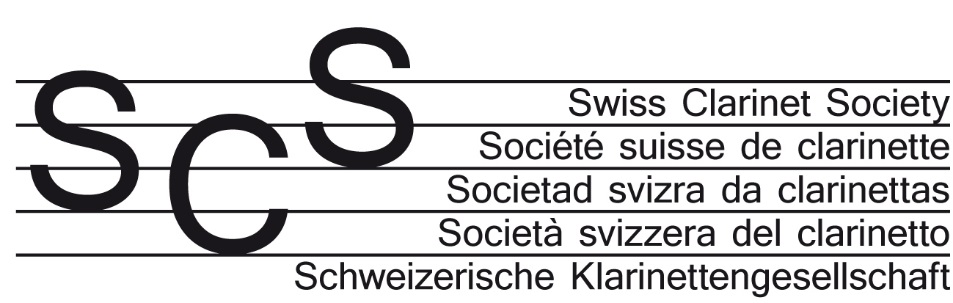 Stephan Siegenthaler, Präsident	Im Dorf 3	6466 BauenEinladung zur ordentlichen Generalversammlung vom 1. Dezember 201815.30 in den Räumen der Klingenden Sammlung, Kramgasse 66, 3011 BernTraktanden:1. Begrüssung und Taktanden2. Wahl der Stimmzähler/Innen3. Protokoll 20174. Jahresbericht 2017-20185. Kassabericht und Revisorenbericht 20176. Entlastung des Vorstands7. Verabschiedung von Adrian Meyer als Vorstandsmitglied8. Wahlen:- Vorstandsmitglieder- Vizepräsident- Präsident- Bestätigung derRevisoren9. Mitgliederbeitrag13. Budget 2018-201914. Varia15. Tagung 2019